Will, to be going to or present continuous?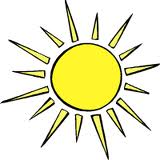 1. My father _________ (go) to Australia next week2. “What are your plans for the future?” “I ____________ (be) a famous actor!”3. I don’t think schools ____________ (change) very much in the next few years4. Our computer broke down yesterday, so we ___________ (buy) a new one soon5. Look at that man on the bridge! He ______________ (jump)!6. I think that people ___________ (live) on the moon by 20507. Peter is not studying hard enough. He ______________ (fail) his exams.8. The sun is shining and the sky is so blue. It ______________ (be) a nice day9. “The phone is ringing!” “Ok, don’t worry, I _________ answer it!”10. I hope robots ___________ (do) the housework in the future11. I can’t come to the cinema with you. I __________ (meet) John at 8.0012. “I can’t find my glasses!” “Don’t worry, I __________ (help) you find them”13. My sister and I __________ (travel) to India in July14. Those cars are going too fast! They ____________ (crash)15. “I’m going out. Do you want to come with me?” “Why not? I ________ (take)       my sweater.”16. “Mum, can I go out now? I promise I ________ (do) my homework tonight!”17. I __________ (buy) some new clothes. My old ones are too small18. When I grow up I probably ________ (not/watch) so much tv.19. Mandy and John ________ (get married) on June 2520. Tomorrow the weather ________ (be) sunny and dry21. “This exercise is too difficult for me!” “Don’t worry, I _______ (help) you!”22. “__________ (go out) tonight?” “Yes, I _________ (go) to the pub”23. Do you think Diana ________ marry Tom?” “No, I don’t think so”24. “It’s Diana’s birthday tomorrow!” “What ___________ (buy) her?”25. “________ people eat insects in 2030?” “They probably _________”Put these sentences into the interrogative/negative form:You’re meeting Tom tonightHe will be 20 next monthShe’s going to buy a new carHe’s visiting his aunt at the weekendThe weather will be nice tomorrowWe’re going to be famous one dayBe a fortune teller now!Work in pairs. Predict your schoolmate’s future…… can you add any extra ideas?Please, tell me, when will I ……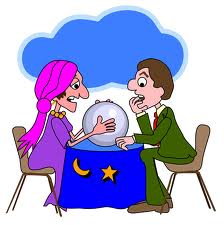 find a girl/boy for me?become famous?win the lottery?be the President of the United States?invent something important?speak English?live in Australia?drive a Ferrari?have a robot to do the housework?Answers1. is going                        14. Are going to crash2. am going to be             15. Will take3. will change                  16- will do4. are going to buy           17. Am going to buy5. is going to jump!         18. Won’t watch6. will live                        19. Are getting married7. is going to fail              20. Will be8. is going to be                21. Will help9. will answer                   22. Are you going out/I’m going10. will do                        23. Will marry11. am meeting                24. Are you going to buy12 will help                     25. Will people eat/proobably will13. are travelling